 (붙임1)2017 ‘포스코청암상-기술상’후보자 추천 개요1. 시상대상 :세계적 수준의 기술혁신과 산업화로 국가산업발전에 기여한 인사2. 수상후보자 자격○세계적 수준의 핵심기술을 개발하고 이를 산업화하여 국가산업 발전에 크게 기여한인사(산업화에 기여한 핵심 특허 포함/순수기초연구는 제외)- 기술 산업화를 실제 달성했거나 현재 어느 정도 산업화 실체를 보여 장래산업화가 크게 기대되는 기술이어야 함○ 국내에서 기술 산업화에 가장 핵심적인 역할을 한 인사(국내 외국인도 포함)- 핵심기술 개발에 주된 역할을 하여 기술 자체 개발과 상용화에도 큰기여를 한 자(원천기술의 산업화에 크게 공헌한 인사도 수상 가능)3. 후보자 추천인 ○개인 : 동일분야 전문가 3인의 공동 추천○단체 :대기업 및 중견∙중소기업의 실용화 기관 및 대학∙연구기관의 長4. 선정 프로세스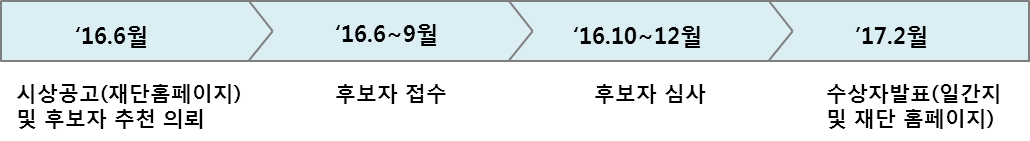 5. 제출 서류※ 재단 홈페이지(www.postf.org)에서 다운로드 받아 작성○2017 ‘포스코청암상-기술상’추천서 1부(재단 양식, 2페이지 이내)○2017 ‘포스코청암상-기술상’ 신청서 1부(재단 양식, 30페이지 이내)※기재 사항이 허위일 경우 수상이 취소되며, 접수된 서류는 반환되지 않음.6. 추천서 접수○ 접수기간 : 2016년 6월30일(목) ~ 9월 30일(금)○ 접수처 : 서울특별시 강남구 테헤란로 422 (대치동) KT선릉타워 16층포스코청암재단포스코청암상 선정위원회 (우) 135-280○ 문의 :02)562-0934, e-mail : jruskin@postf.org7. 발표 및 시상○ 발표 : 2017년 2월(일간지 및 재단 홈페이지)○ 시상 : 2017년 3월(서울 포스코센타 1층 아트리움)(붙임 2)2017 ‘포스코청암상-기술상’ 추천서(추천자 작성)※2페이지 이내로 작성해 주십시오1. 후보자 인적 사항성명 :                                  소속 / 직위2. 주요 업적 제목3. 주요 업적(요약)○세계적 수준의 기술개발과 이를 산업화한 실적과 성과○산업화에 기여한 Key기술과 기존 기술과의 비교 시 특징 및 장점○기술 산업화 성숙도 수준(생산, 판매, 매출 등 보급현황)4. 추천인 의견 -후보자 추천사유 등을 자유롭게 기술2.후보자 CV(Curriculum Vitae)(붙임 3) 2017 ‘포스코청암상-기술상’ 신청서(후보자 본인 작성)<인적 사항>성명 :  000(생년월일) 영문 :연락처 :자택주소, 휴대번호, 근무처 주소, 전화, 이메일)                                   학력 :기간/학교명/전공주요이력 :기간/소속/직위, 직책, 담당업무수상 (수상일/수상내용/시상기관)※ 하기 업적사항을 10 페이지 이내로 작성○○○○ 및 ○○○○ 향상 기술 개발 (작성예시 : 주요업적을 나타내는 업적 제목을 기술)1. 기술 및 산업화 개요(공백제외, 700자내외)2.산업화 기술의 특징(알기 쉽게 간결하게 기술)○ 산업화 기술의 원리∙구조∙기능∙성능○ 글로벌 수준 측면에서 신규∙독창성○ 파급효과, 발전 가능성 등3. 기술 산업화 현황○ 산업화 동기와 목적, 내용과 실적○산업화 결과와 성과○ 지적재산권 현황 및 기술 라이선스 제공 현황등4.기술산업화 성숙도○산업화 기술 보급 현황 및 향후 보급 예상 추이(예:적용제품, 생산실적, 판매수량, 매출액, 점유율 등의 추이 등)5.사회∙경제적 효과(기여도)○ 사업화로 사회∙경제적 효과 및 공익에 기여 여부○ 본 업적에 관한 수상경력 및 신문기사 등자료업적을 평가할 수 있는 전문가 1~3인 연락처,e-mail주소 포함20  년     월     일위 본인: 성명               소속/직위   (서명)